FICHE DE CANDIDATURE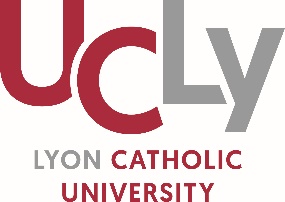 Bourse au mérite/accueil2019/2020NOM : …………………………………………………………. Prénom : …………………………………………………. Date de naissance : ……../……../……………            Téléphone mobile : ……………………………………Adresse : ………………………………………………………………………………………………………………………….(Chez/Bât/Appt/Rés : …………………………………………………………….)Code Postal : …………………………….		Ville : ……………………………………………………………..Mail : …………………………………………………………………………………….Formation choisie à l’Université Catholique de Lyon (en 1ère année) :  IFTLM	 ESDES	 ESQESE 	 ESTBB	 ESTRI		 Licence Lettres Modernes	 Cycle Sciences Humaines et Sociales (Licence Psychologie) Licence Philosophie	 Licence Sciences de la Vie Licence Droit	 Préparation Concours Paramédicaux et Sociaux Etes-vous boursier dans l’enseignement secondaire (2018/2029) ?      OUI           NONPièces à joindre*  (photocopiées uniquement en recto et non agrafées) une copie intégrale du livret de famille (page des parents + page de chacun des enfants)une copie des bulletins de notes Première et Terminaleune copie des notes obtenues au Baccalauréatune copie des avis fiscaux (N-1) des parents/tuteurs. En cas de changement de situation des parents, un courrier explicatif distinct devra être fourniune lettre personnalisée non manuscrite argumentée sur le projet personnel de l’étudiant, les difficultés de sa situation, les efforts entrepris pour y remédier ainsi que sur son projet professionnel la présente fiche de candidature dûment renseignéeToutes les pièces demandées devront être rédigées en langue française ou accompagnées d’une traduction permettant leur étude par le jury. Les dossiers incomplets ou ne respectant pas les conditions énoncées ci-dessus ne seront pas étudiés.ATTENTION : Tout dossier déposé n’implique pas l’attribution systématique de la bourse. Le Jury statue souverainement sur les différentes demandes à partir d’une étude détaillée du dossier rempli par l’étudiant. Chaque situation est étudiée in concreto. Il n’y a pas d’application systématique de grilles.Je soussigné-e …………………………………………………………………………………………………………………déclare avoir pris connaissance du règlement relatif au dispositif de bourse (disponible en cliquant sur ce lien) et atteste l’exactitude des informations demandées.Lyon, le : Signature de l’étudiant :RAPPEL :POUR DEPOSER UN DOSSIER, VOUS DEVEZ OBLIGATOIREMENT ETRE INSCRIT[E]EN 1ERE ANNEE DANS L’UNE DES FORMATIONS CI-DESSUSDate limite de retour du dossier : 26 juillet 2019Au SECRETARIAT UNIVERSITAIRECampus St Paul – Université Catholique de Lyon10 Place des Archives –  69288 Lyon Cedex 02